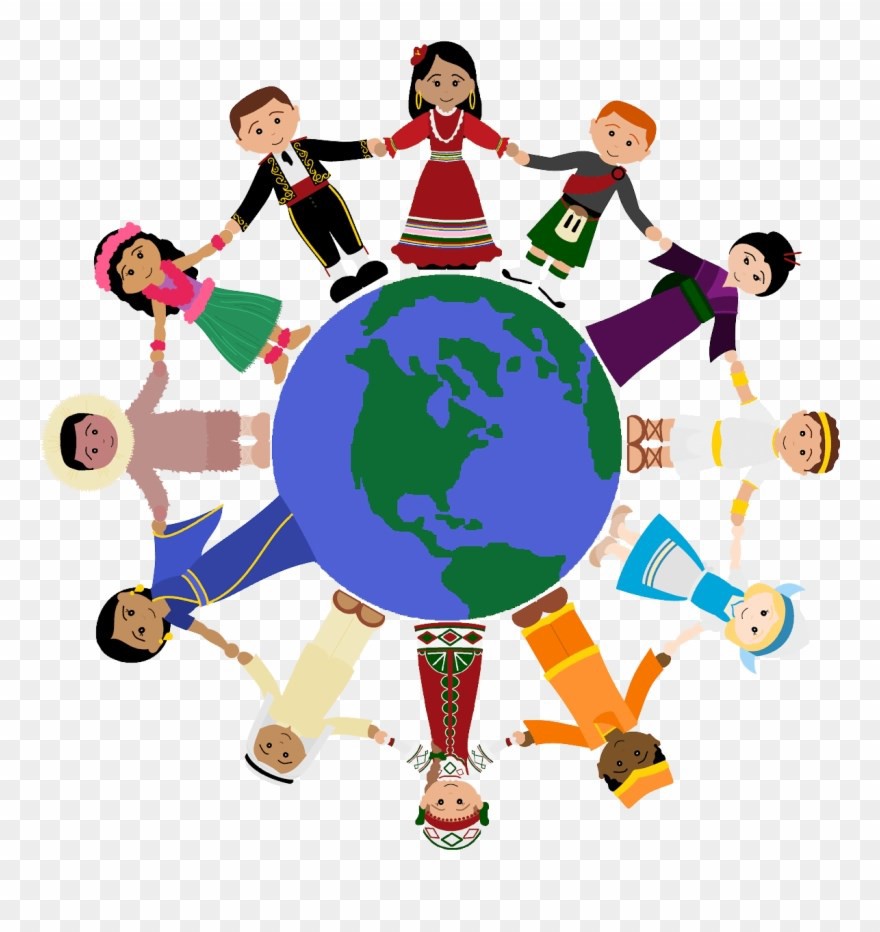 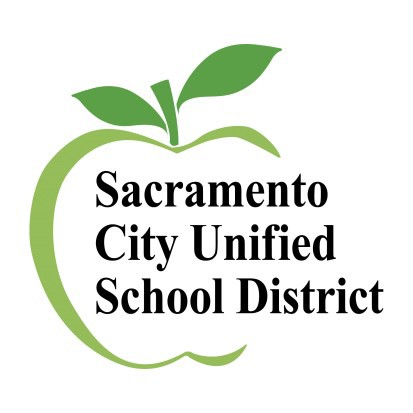 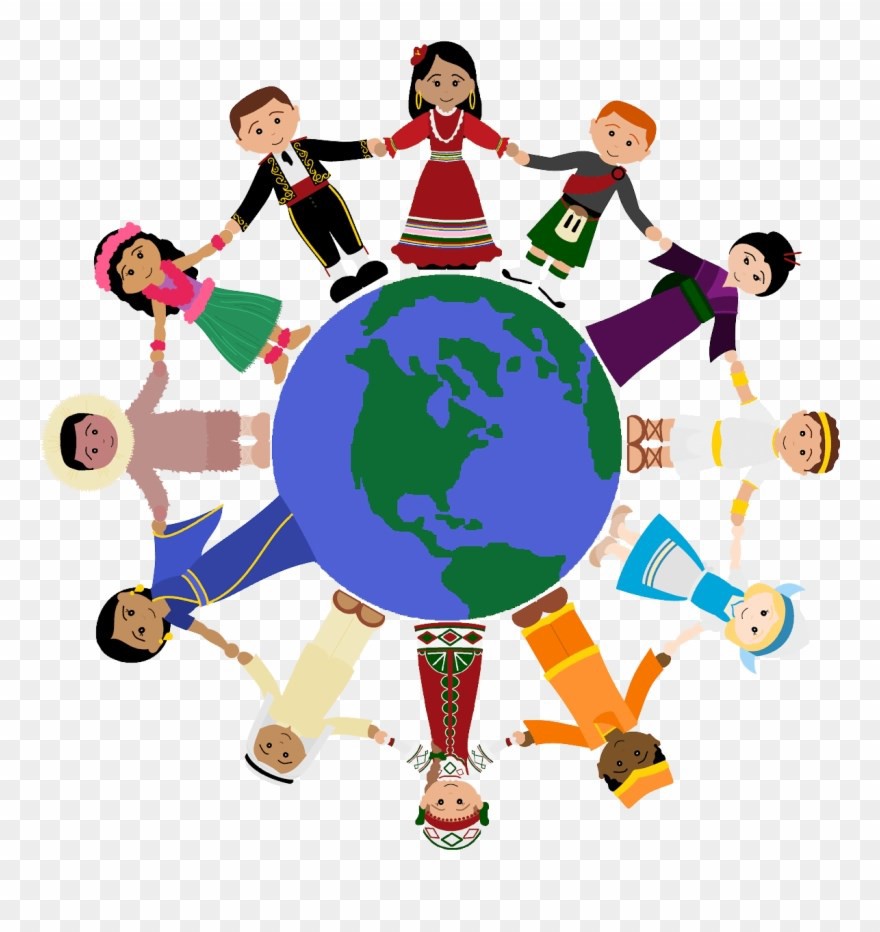 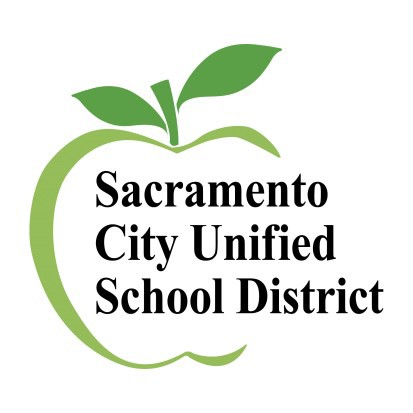 All meetings will be on ZOOM (virtually) and from 5:30 PM - 7:30 PMhttps://zoom.us/join Zoom meeting ID: 939 364 8004Password:	123scusdW*ednesday, August 12, 2020Wednesday, September 9, 2020Wednesday, October 7, 2020Wednesday, November 11, 2020Wednesday, December 16, 2020Wednesday, January 20, 2021Wednesday, February 10, 2021Wednesday, March 10, 2021Wednesday, April 14, 2021Wednesday, May 12, 2021